El estudiante cuyos datos personales han quedado reflejados SOLICITA optar a la mención de Doctor Industrial por la Universidad de Córdoba, para lo cual presenta, además de la documentación exigida con carácter general para la aprobación de la tesis, la siguiente: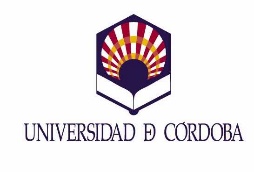 SOLICITUD DE MENCIÓN INDUSTRIAL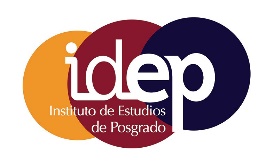 La solicitud se presentará junto con el depósito de la tesis en https://moodle.uco.es/ctp3/DATOS PERSONALES APELLIDOS:NOMBRE:NIF/NIE/N.º PASAPORTE:CORREO ELECTRÓNICO:TELÉFONO:NACIONALIDAD:INFORMACIÓN ACADÉMICA:PROGRAMA  DE DOCTORADO SOLICITADO/ADMITIDO EN LA UCO:PROGRAMA  DE DOCTORADO SOLICITADO/ADMITIDO EN LA UCO:PROGRAMA  DE DOCTORADO SOLICITADO/ADMITIDO EN LA UCO:TITULO DE LA TESIS DOCTORAL:TITULO DE LA TESIS DOCTORAL:TITULO DE LA TESIS DOCTORAL:DIRECTORAS/RES DE TESIS DESIGNADOS POR LA UNIVERSIDAD:DIRECTORAS/RES DE TESIS DESIGNADOS POR LA UNIVERSIDAD:DIRECTORAS/RES DE TESIS DESIGNADOS POR LA UNIVERSIDAD:INFORMACIÓN RELATIVA  A LA EMPRESA:NOMBRE DE LA EMPRESA EN LA QUE HA REALIZADO LA MENCIÓN INDUSTRIAL:NOMBRE DE LA EMPRESA EN LA QUE HA REALIZADO LA MENCIÓN INDUSTRIAL:NOMBRE DE LA EMPRESA EN LA QUE HA REALIZADO LA MENCIÓN INDUSTRIAL:CIUDAD:CIUDAD:PAÍS:FECHA INICIO CONTRATO:FECHA FINAL CONTRATO:FECHA FINAL CONTRATO:RESPONSABLE DESIGNADO POR LA EMPRESA:RESPONSABLE DESIGNADO POR LA EMPRESA:RESPONSABLE DESIGNADO POR LA EMPRESA:Copia del contrato laboral o mercantil entre el doctorando y la empresa.Informe de Vida Laboral.Memoria final del proyecto de investigación industrial o de desarrollo experimental.La/el doctorando/aLa/el doctorando/aFdo.: 